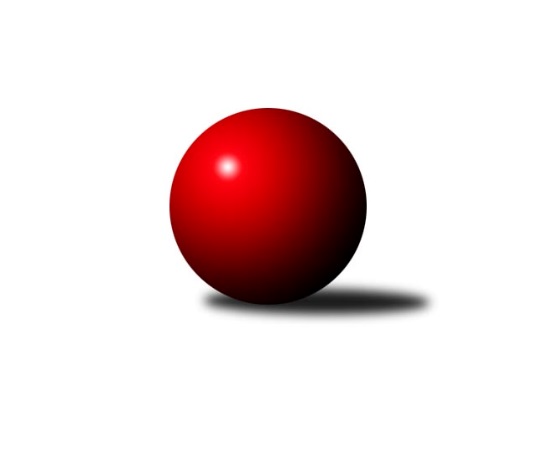 Č.4Ročník 2021/2022	24.5.2024 2. KLZ A 2021/2022Statistika 4. kolaTabulka družstev:		družstvo	záp	výh	rem	proh	skore	sety	průměr	body	plné	dorážka	chyby	1.	SK Žižkov Praha	3	2	1	0	17.0 : 7.0 	(43.5 : 28.5)	3193	5	2165	1028	38.7	2.	TJ Bižuterie Jablonec nad Nisou	3	2	0	1	13.0 : 11.0 	(31.0 : 41.0)	3082	4	2110	972	53.3	3.	KK Kosmonosy A	4	2	0	2	20.0 : 12.0 	(63.5 : 32.5)	3106	4	2118	988	45.5	4.	TJ Lokomotiva Ústí n. L.	3	1	1	1	11.0 : 13.0 	(33.5 : 38.5)	3090	3	2125	965	49.7	5.	SKK Jičín	2	1	0	1	8.5 : 7.5 	(27.0 : 21.0)	3130	2	2134	997	38.5	6.	KK Jiří Poděbrady	3	0	0	3	2.5 : 21.5 	(17.5 : 54.5)	2988	0	2083	905	53.3Tabulka doma:		družstvo	záp	výh	rem	proh	skore	sety	průměr	body	maximum	minimum	1.	SK Žižkov Praha	2	2	0	0	13.0 : 3.0 	(32.0 : 16.0)	3328	4	3350	3305	2.	TJ Lokomotiva Ústí n. L.	2	1	1	0	10.0 : 6.0 	(26.5 : 21.5)	3058	3	3079	3037	3.	TJ Bižuterie Jablonec nad Nisou	1	1	0	0	6.0 : 2.0 	(12.0 : 12.0)	3026	2	3026	3026	4.	KK Kosmonosy A	2	1	0	1	11.0 : 5.0 	(33.0 : 15.0)	3199	2	3221	3176	5.	SKK Jičín	0	0	0	0	0.0 : 0.0 	(0.0 : 0.0)	0	0	0	0	6.	KK Jiří Poděbrady	2	0	0	2	2.5 : 13.5 	(12.5 : 35.5)	2959	0	3080	2837Tabulka venku:		družstvo	záp	výh	rem	proh	skore	sety	průměr	body	maximum	minimum	1.	KK Kosmonosy A	2	1	0	1	9.0 : 7.0 	(30.5 : 17.5)	3060	2	3209	2910	2.	SKK Jičín	2	1	0	1	8.5 : 7.5 	(27.0 : 21.0)	3130	2	3229	3031	3.	TJ Bižuterie Jablonec nad Nisou	2	1	0	1	7.0 : 9.0 	(19.0 : 29.0)	3110	2	3177	3042	4.	SK Žižkov Praha	1	0	1	0	4.0 : 4.0 	(11.5 : 12.5)	3059	1	3059	3059	5.	TJ Lokomotiva Ústí n. L.	1	0	0	1	1.0 : 7.0 	(7.0 : 17.0)	3122	0	3122	3122	6.	KK Jiří Poděbrady	1	0	0	1	0.0 : 8.0 	(5.0 : 19.0)	3017	0	3017	3017Tabulka podzimní části:		družstvo	záp	výh	rem	proh	skore	sety	průměr	body	doma	venku	1.	SK Žižkov Praha	3	2	1	0	17.0 : 7.0 	(43.5 : 28.5)	3193	5 	2 	0 	0 	0 	1 	0	2.	TJ Bižuterie Jablonec nad Nisou	3	2	0	1	13.0 : 11.0 	(31.0 : 41.0)	3082	4 	1 	0 	0 	1 	0 	1	3.	KK Kosmonosy A	4	2	0	2	20.0 : 12.0 	(63.5 : 32.5)	3106	4 	1 	0 	1 	1 	0 	1	4.	TJ Lokomotiva Ústí n. L.	3	1	1	1	11.0 : 13.0 	(33.5 : 38.5)	3090	3 	1 	1 	0 	0 	0 	1	5.	SKK Jičín	2	1	0	1	8.5 : 7.5 	(27.0 : 21.0)	3130	2 	0 	0 	0 	1 	0 	1	6.	KK Jiří Poděbrady	3	0	0	3	2.5 : 21.5 	(17.5 : 54.5)	2988	0 	0 	0 	2 	0 	0 	1Tabulka jarní části:		družstvo	záp	výh	rem	proh	skore	sety	průměr	body	doma	venku	1.	TJ Lokomotiva Ústí n. L.	0	0	0	0	0.0 : 0.0 	(0.0 : 0.0)	0	0 	0 	0 	0 	0 	0 	0 	2.	KK Kosmonosy A	0	0	0	0	0.0 : 0.0 	(0.0 : 0.0)	0	0 	0 	0 	0 	0 	0 	0 	3.	SKK Jičín	0	0	0	0	0.0 : 0.0 	(0.0 : 0.0)	0	0 	0 	0 	0 	0 	0 	0 	4.	KK Jiří Poděbrady	0	0	0	0	0.0 : 0.0 	(0.0 : 0.0)	0	0 	0 	0 	0 	0 	0 	0 	5.	SK Žižkov Praha	0	0	0	0	0.0 : 0.0 	(0.0 : 0.0)	0	0 	0 	0 	0 	0 	0 	0 	6.	TJ Bižuterie Jablonec nad Nisou	0	0	0	0	0.0 : 0.0 	(0.0 : 0.0)	0	0 	0 	0 	0 	0 	0 	0 Zisk bodů pro družstvo:		jméno hráče	družstvo	body	zápasy	v %	dílčí body	sety	v %	1.	Nikola Sobíšková 	KK Kosmonosy A 	3	/	3	(100%)	8.5	/	12	(71%)	2.	Jana Florianová 	TJ Bižuterie Jablonec nad Nisou 	3	/	3	(100%)	8	/	12	(67%)	3.	Blanka Mašková 	SK Žižkov Praha 	3	/	3	(100%)	8	/	12	(67%)	4.	Karolína Kovaříková 	KK Kosmonosy A 	3	/	4	(75%)	11	/	16	(69%)	5.	Lucie Vrbatová 	SKK Jičín 	2	/	2	(100%)	6	/	8	(75%)	6.	Iveta Seifertová st.	TJ Bižuterie Jablonec nad Nisou 	2	/	2	(100%)	5.5	/	8	(69%)	7.	Kateřina Holubová 	TJ Lokomotiva Ústí n. L.  	2	/	2	(100%)	5	/	8	(63%)	8.	Hana Mlejnková 	KK Kosmonosy A 	2	/	2	(100%)	5	/	8	(63%)	9.	Lucie Stránská 	TJ Lokomotiva Ústí n. L.  	2	/	3	(67%)	10	/	12	(83%)	10.	Tereza Nováková 	KK Kosmonosy A 	2	/	3	(67%)	9	/	12	(75%)	11.	Lucie Řehánková 	SK Žižkov Praha 	2	/	3	(67%)	8	/	12	(67%)	12.	Kateřina Katzová 	SK Žižkov Praha 	2	/	3	(67%)	8	/	12	(67%)	13.	Lenka Boštická 	SK Žižkov Praha 	2	/	3	(67%)	8	/	12	(67%)	14.	Barbora Vašáková 	TJ Lokomotiva Ústí n. L.  	2	/	3	(67%)	5.5	/	12	(46%)	15.	Zdeňka Dejdová 	KK Jiří Poděbrady 	2	/	3	(67%)	5	/	12	(42%)	16.	Jitka Havlíková 	TJ Bižuterie Jablonec nad Nisou 	2	/	3	(67%)	4	/	12	(33%)	17.	Tereza Bendová 	KK Kosmonosy A 	2	/	4	(50%)	10.5	/	16	(66%)	18.	Lenka Vávrová 	SKK Jičín 	1	/	1	(100%)	3	/	4	(75%)	19.	Alena Šedivá 	SKK Jičín 	1	/	1	(100%)	3	/	4	(75%)	20.	Jitka Vacková 	TJ Bižuterie Jablonec nad Nisou 	1	/	1	(100%)	2.5	/	4	(63%)	21.	Lucie Dlouhá 	KK Kosmonosy A 	1	/	2	(50%)	5.5	/	8	(69%)	22.	Blanka Mizerová 	SK Žižkov Praha 	1	/	2	(50%)	5.5	/	8	(69%)	23.	Jana Burocková 	KK Kosmonosy A 	1	/	2	(50%)	5	/	8	(63%)	24.	Alice Tauerová 	SKK Jičín 	1	/	2	(50%)	4	/	8	(50%)	25.	Tereza Votočková 	KK Kosmonosy A 	1	/	2	(50%)	4	/	8	(50%)	26.	Hedvika Mizerová 	SK Žižkov Praha 	1	/	2	(50%)	3.5	/	8	(44%)	27.	Olga Petráčková 	TJ Bižuterie Jablonec nad Nisou 	1	/	2	(50%)	3	/	8	(38%)	28.	Jana Balzerová 	TJ Lokomotiva Ústí n. L.  	1	/	2	(50%)	3	/	8	(38%)	29.	Petra Abelová 	SKK Jičín 	1	/	2	(50%)	3	/	8	(38%)	30.	Michaela Šuterová 	TJ Lokomotiva Ústí n. L.  	1	/	3	(33%)	5	/	12	(42%)	31.	Šárka Vohnoutová 	TJ Lokomotiva Ústí n. L.  	1	/	3	(33%)	4	/	12	(33%)	32.	Monika Hercíková 	SKK Jičín 	0.5	/	2	(25%)	4	/	8	(50%)	33.	Magdaléna Moravcová 	KK Jiří Poděbrady 	0.5	/	2	(25%)	3	/	8	(38%)	34.	Irini Sedláčková 	SK Žižkov Praha 	0	/	1	(0%)	1.5	/	4	(38%)	35.	Zuzana Holcmanová 	KK Jiří Poděbrady 	0	/	1	(0%)	0	/	4	(0%)	36.	Lada Tichá 	KK Jiří Poděbrady 	0	/	1	(0%)	0	/	4	(0%)	37.	Iva Kunová 	TJ Bižuterie Jablonec nad Nisou 	0	/	1	(0%)	0	/	4	(0%)	38.	Eliška Holakovská 	TJ Lokomotiva Ústí n. L.  	0	/	1	(0%)	0	/	4	(0%)	39.	Dana Viková 	SKK Jičín 	0	/	2	(0%)	4	/	8	(50%)	40.	Michaela Moravcová 	KK Jiří Poděbrady 	0	/	2	(0%)	2	/	8	(25%)	41.	Lenka Honzíková 	KK Jiří Poděbrady 	0	/	2	(0%)	1.5	/	8	(19%)	42.	Iveta Seifertová ml.	TJ Bižuterie Jablonec nad Nisou 	0	/	3	(0%)	4	/	12	(33%)	43.	Lenka Stejskalová 	TJ Bižuterie Jablonec nad Nisou 	0	/	3	(0%)	4	/	12	(33%)	44.	Jana Takáčová 	KK Jiří Poděbrady 	0	/	3	(0%)	4	/	12	(33%)Průměry na kuželnách:		kuželna	průměr	plné	dorážka	chyby	výkon na hráče	1.	SK Žižkov Praha, 1-4	3204	2192	1012	50.8	(534.1)	2.	KK Kosmonosy, 3-6	3147	2144	1003	46.0	(524.6)	3.	Poděbrady, 1-4	3088	2102	986	43.0	(514.8)	4.	TJ Lokomotiva Ústí nad Labem, 1-4	3051	2084	967	42.8	(508.6)	5.	SKK Jičín, 1-4	3007	2065	941	53.5	(501.2)	6.	TJ Bižuterie Jablonec nad Nisou, 1-4	2996	2077	918	50.8	(499.3)Nejlepší výkony na kuželnách:SK Žižkov Praha, 1-4SK Žižkov Praha	3350	1. kolo	Lenka Boštická 	SK Žižkov Praha	595	1. koloSK Žižkov Praha	3305	4. kolo	Blanka Mizerová 	SK Žižkov Praha	588	4. koloTJ Lokomotiva Ústí n. L. 	3122	1. kolo	Jitka Vacková 	TJ Bižuterie Jablonec nad Nisou	575	4. koloTJ Bižuterie Jablonec nad Nisou	3042	4. kolo	Lucie Řehánková 	SK Žižkov Praha	574	1. kolo		. kolo	Jana Florianová 	TJ Bižuterie Jablonec nad Nisou	569	4. kolo		. kolo	Blanka Mizerová 	SK Žižkov Praha	569	1. kolo		. kolo	Blanka Mašková 	SK Žižkov Praha	568	1. kolo		. kolo	Kateřina Katzová 	SK Žižkov Praha	560	1. kolo		. kolo	Kateřina Katzová 	SK Žižkov Praha	559	4. kolo		. kolo	Lucie Řehánková 	SK Žižkov Praha	556	4. koloKK Kosmonosy, 3-6KK Kosmonosy A	3221	4. kolo	Jana Burocková 	KK Kosmonosy A	568	4. koloTJ Bižuterie Jablonec nad Nisou	3177	2. kolo	Iveta Seifertová st.	TJ Bižuterie Jablonec nad Nisou	558	2. koloKK Kosmonosy A	3176	2. kolo	Karolína Kovaříková 	KK Kosmonosy A	555	4. koloKK Jiří Poděbrady	3017	4. kolo	Jana Florianová 	TJ Bižuterie Jablonec nad Nisou	550	2. kolo		. kolo	Karolína Kovaříková 	KK Kosmonosy A	544	2. kolo		. kolo	Jitka Havlíková 	TJ Bižuterie Jablonec nad Nisou	544	2. kolo		. kolo	Tereza Nováková 	KK Kosmonosy A	541	2. kolo		. kolo	Nikola Sobíšková 	KK Kosmonosy A	536	4. kolo		. kolo	Tereza Votočková 	KK Kosmonosy A	535	4. kolo		. kolo	Lenka Honzíková 	KK Jiří Poděbrady	534	4. koloPoděbrady, 1-4SKK Jičín	3229	1. kolo	Karolína Kovaříková 	KK Kosmonosy A	584	3. koloKK Kosmonosy A	3209	3. kolo	Lucie Vrbatová 	SKK Jičín	557	1. koloKK Jiří Poděbrady	3080	1. kolo	Alena Šedivá 	SKK Jičín	551	1. koloKK Jiří Poděbrady	2837	3. kolo	Zdeňka Dejdová 	KK Jiří Poděbrady	549	1. kolo		. kolo	Dana Viková 	SKK Jičín	545	1. kolo		. kolo	Petra Abelová 	SKK Jičín	544	1. kolo		. kolo	Zdeňka Dejdová 	KK Jiří Poděbrady	537	3. kolo		. kolo	Jana Takáčová 	KK Jiří Poděbrady	535	1. kolo		. kolo	Tereza Bendová 	KK Kosmonosy A	531	3. kolo		. kolo	Lucie Dlouhá 	KK Kosmonosy A	530	3. koloTJ Lokomotiva Ústí nad Labem, 1-4TJ Lokomotiva Ústí n. L. 	3079	4. kolo	Lucie Vrbatová 	SKK Jičín	553	4. koloSK Žižkov Praha	3059	2. kolo	Blanka Mašková 	SK Žižkov Praha	546	2. koloTJ Lokomotiva Ústí n. L. 	3037	2. kolo	Michaela Šuterová 	TJ Lokomotiva Ústí n. L. 	544	4. koloSKK Jičín	3031	4. kolo	Lucie Stránská 	TJ Lokomotiva Ústí n. L. 	544	4. kolo		. kolo	Lucie Stránská 	TJ Lokomotiva Ústí n. L. 	538	2. kolo		. kolo	Lenka Vávrová 	SKK Jičín	521	4. kolo		. kolo	Michaela Šuterová 	TJ Lokomotiva Ústí n. L. 	520	2. kolo		. kolo	Lenka Boštická 	SK Žižkov Praha	519	2. kolo		. kolo	Barbora Vašáková 	TJ Lokomotiva Ústí n. L. 	518	4. kolo		. kolo	Lucie Řehánková 	SK Žižkov Praha	512	2. koloSKK Jičín, 1-4SKK Jičín	3154	3. kolo	Helena Šamalová 	SKK Jičín	553	3. koloSKK Jičín	3120	2. kolo	Alena Šedivá 	SKK Jičín	545	2. koloTJ Lokomotiva Ústí n. L. 	2908	3. kolo	Monika Hercíková 	SKK Jičín	538	2. koloKK Jiří Poděbrady	2846	2. kolo	Lucie Vrbatová 	SKK Jičín	537	3. kolo		. kolo	Lucie Vrbatová 	SKK Jičín	530	2. kolo		. kolo	Lenka Vávrová 	SKK Jičín	524	3. kolo		. kolo	Lenka Vávrová 	SKK Jičín	521	2. kolo		. kolo	Alena Šedivá 	SKK Jičín	521	3. kolo		. kolo	Michaela Moravcová 	KK Jiří Poděbrady	515	2. kolo		. kolo	Zuzana Tiličková 	TJ Lokomotiva Ústí n. L. 	515	3. koloTJ Bižuterie Jablonec nad Nisou, 1-4TJ Bižuterie Jablonec nad Nisou	3041	3. kolo	Jana Florianová 	TJ Bižuterie Jablonec nad Nisou	558	1. koloTJ Bižuterie Jablonec nad Nisou	3026	1. kolo	Lenka Boštická 	SK Žižkov Praha	548	3. koloSK Žižkov Praha	3007	3. kolo	Kateřina Katzová 	SK Žižkov Praha	544	3. koloKK Kosmonosy A	2910	1. kolo	Lucie Slavíková 	TJ Bižuterie Jablonec nad Nisou	529	3. kolo		. kolo	Jana Florianová 	TJ Bižuterie Jablonec nad Nisou	519	3. kolo		. kolo	Iveta Seifertová st.	TJ Bižuterie Jablonec nad Nisou	516	1. kolo		. kolo	Tereza Nováková 	KK Kosmonosy A	516	1. kolo		. kolo	Blanka Mizerová 	SK Žižkov Praha	514	3. kolo		. kolo	Karolína Kovaříková 	KK Kosmonosy A	514	1. kolo		. kolo	Adéla Víšová 	TJ Bižuterie Jablonec nad Nisou	510	3. koloČetnost výsledků:	8.0 : 0.0	2x	7.0 : 1.0	2x	6.0 : 2.0	4x	4.0 : 4.0	1x	3.0 : 5.0	1x	1.5 : 6.5	1x	1.0 : 7.0	1x